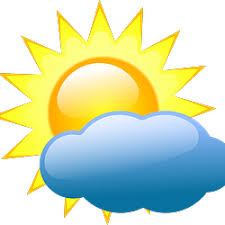 (● L)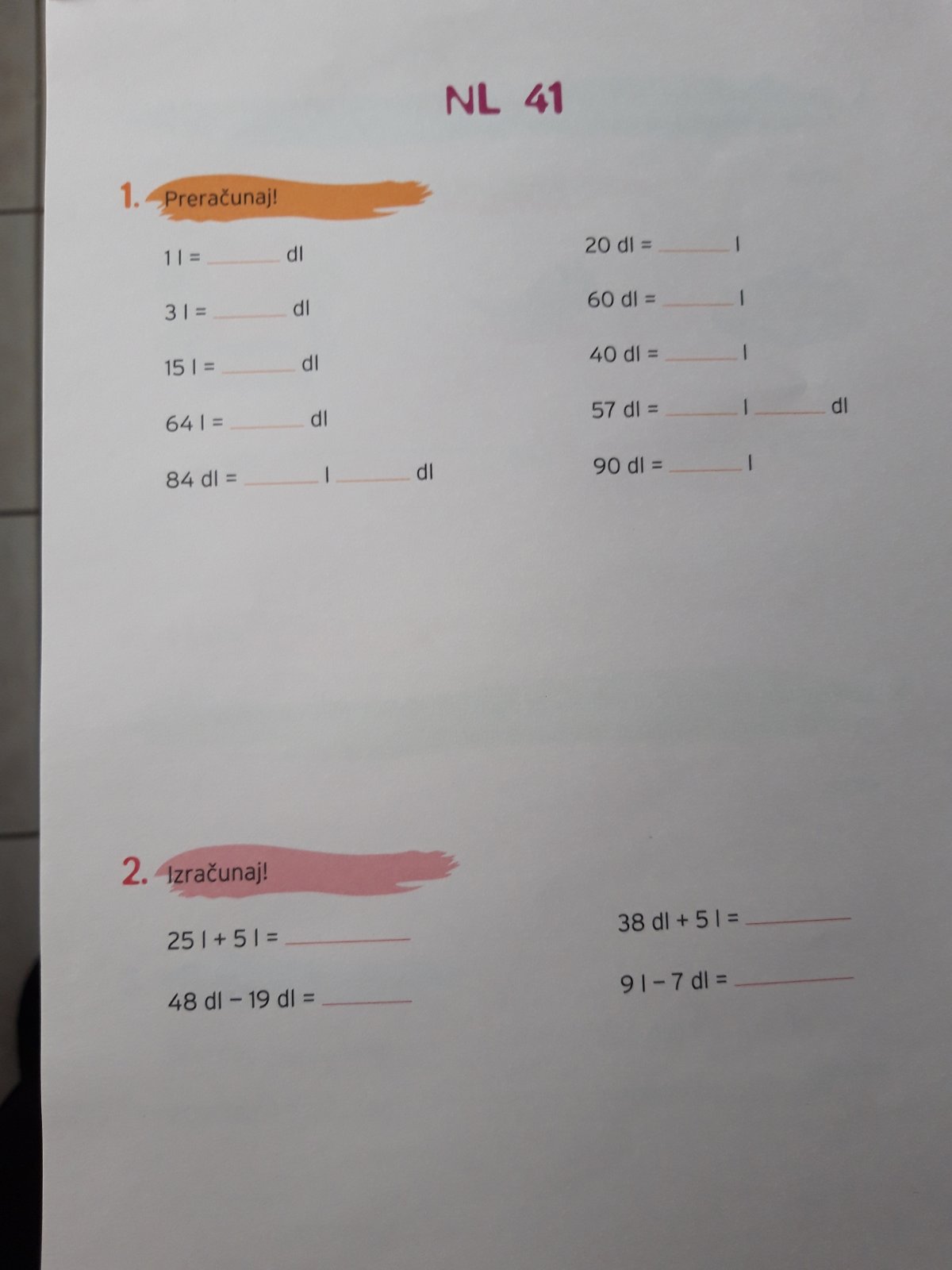 (●● L)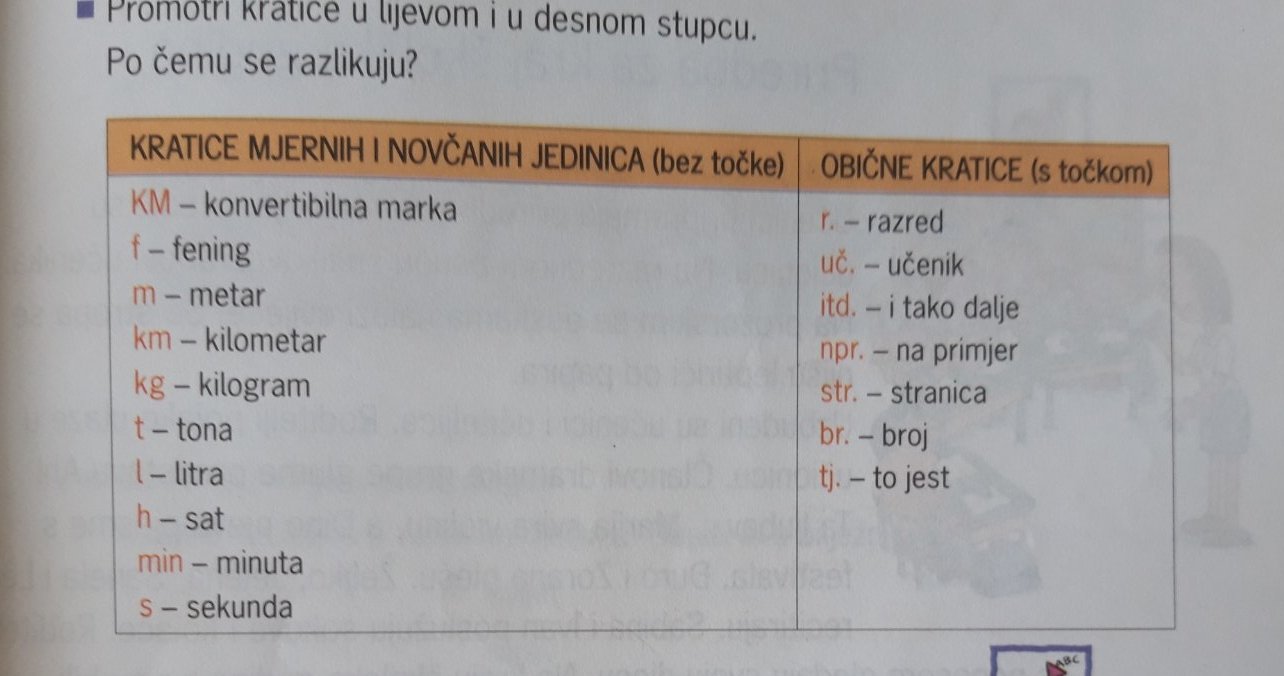 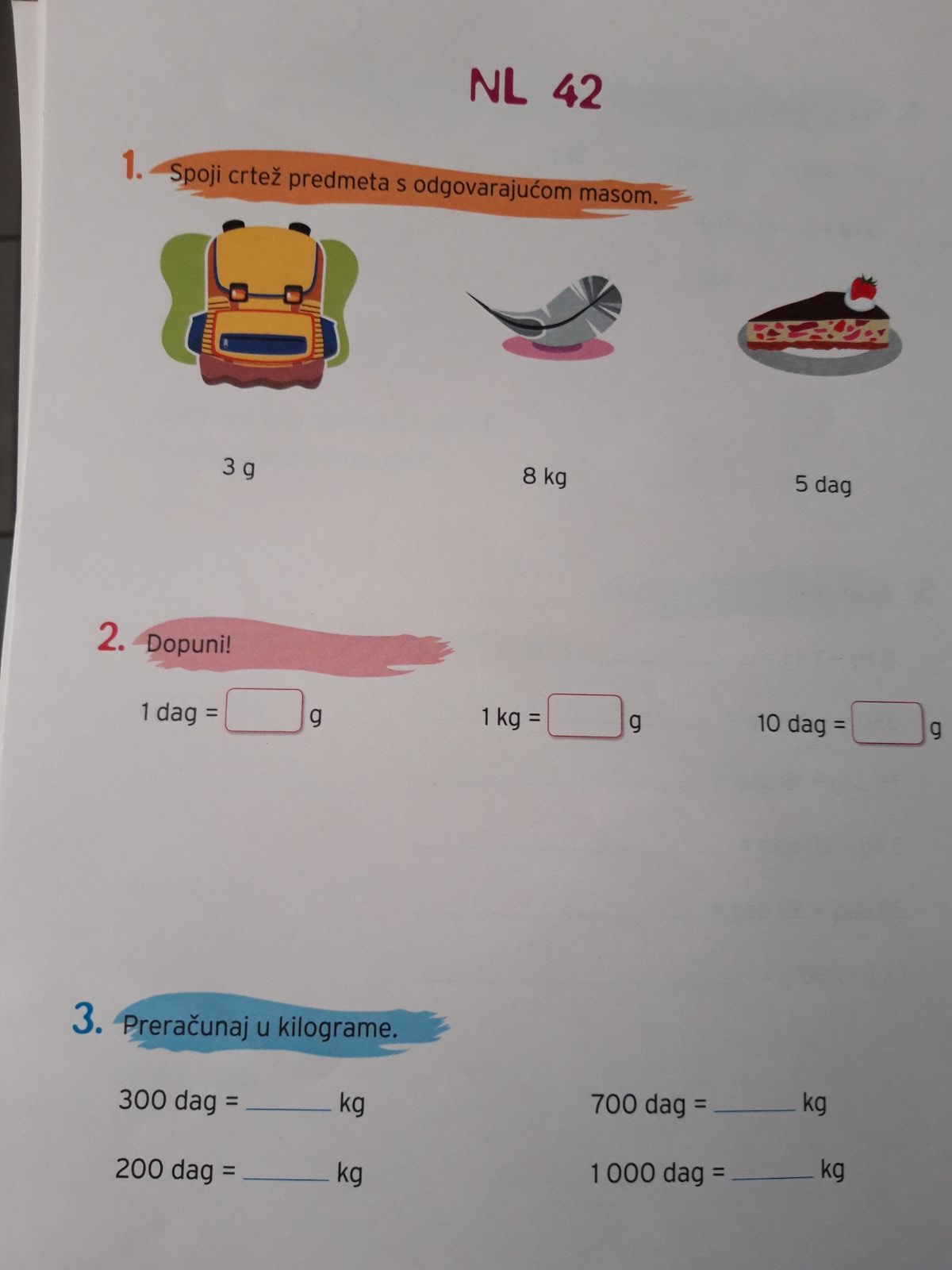 